Name_____________________Hr._____Immigration PropagandaInstructions- As you are going through each picture analyze tell me what you see and what is the view on immigration or certain immigrant groups.#1									Describe the Cartoon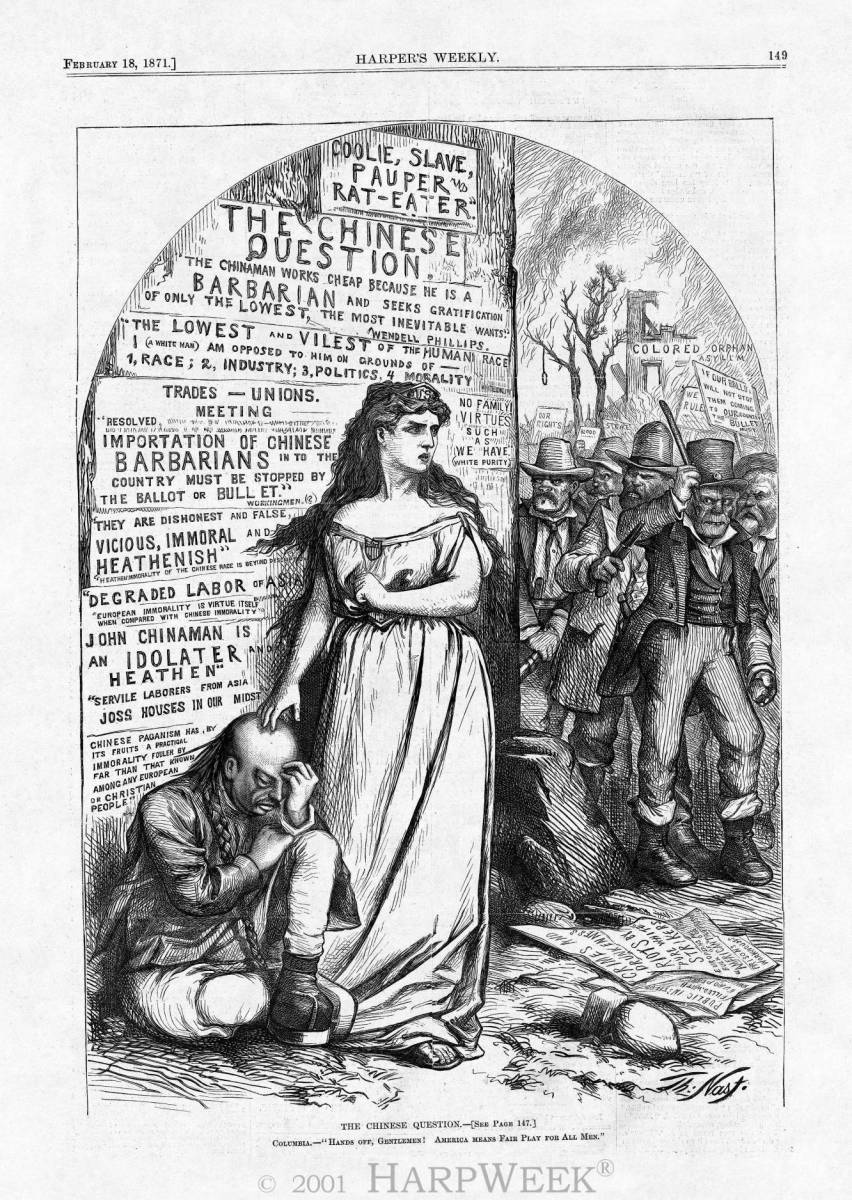 What is the Message?#2								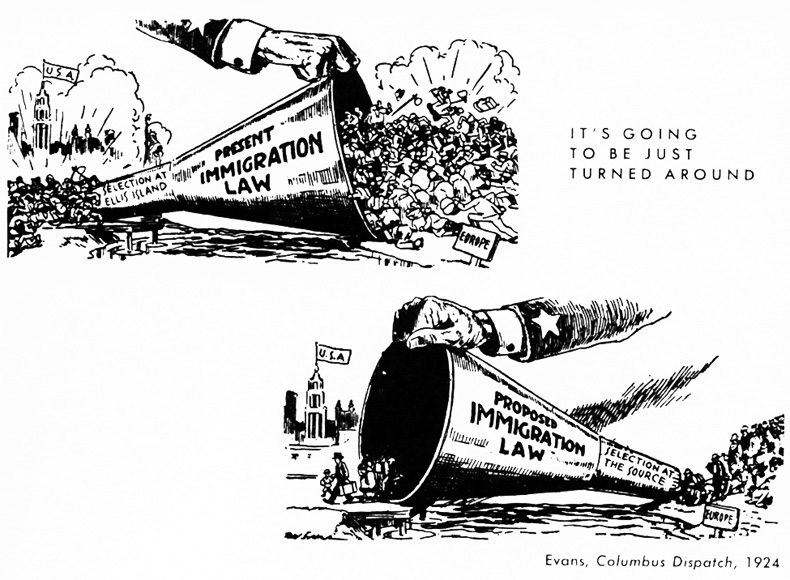 Describe the cartoonWhat is the message?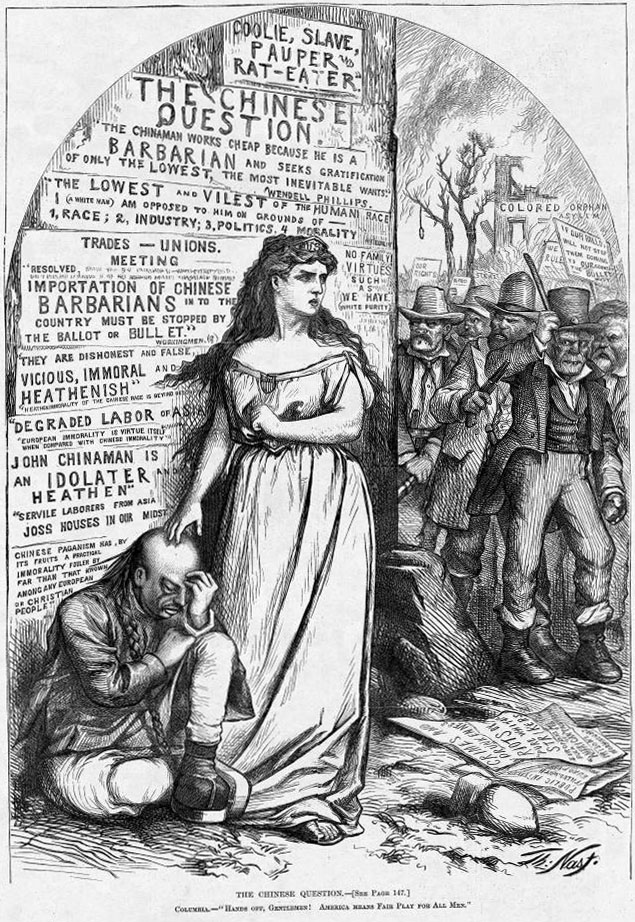 #3									Describe the cartoon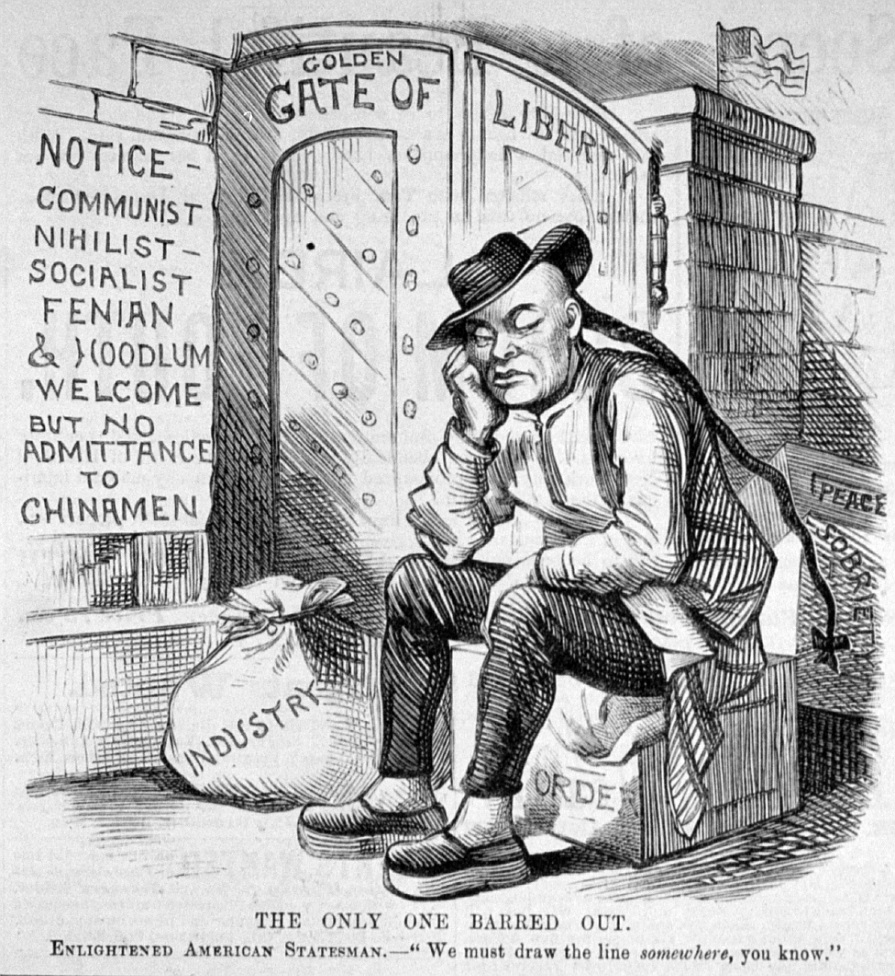 What is the message?#4									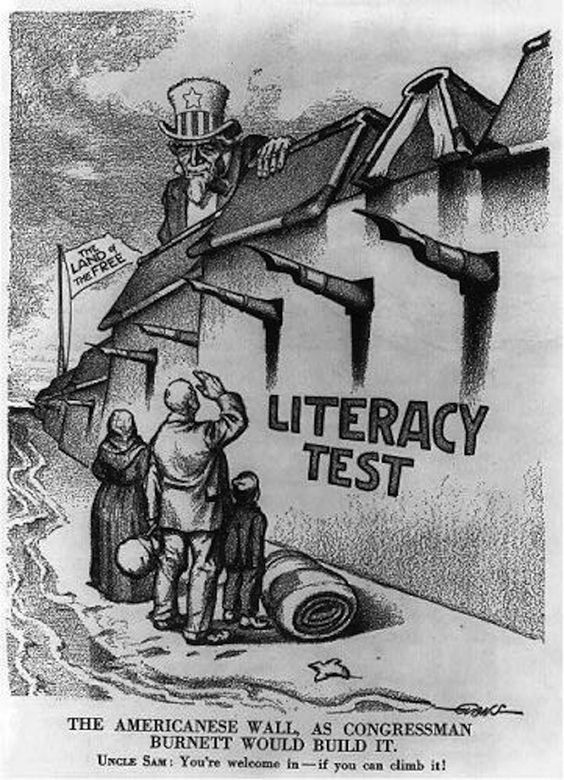 Describe the cartoonWhat is the message?